	27.02.2018                             г. Белгород                                        № 45О проведении открытого художественного конкурса БОЦДЮТиЭ «Культурное достояние России –юным белгородцам»В целях воспитания у обучающихся патриотизма и любви к родному краю, развития интереса к истории, культурному наследию нашей страны, расширения кругозора детей в познании окружающего мира п р и к а з ы в а ю:1. Провести в марте – апреле 2018 г. открытый художественный конкурс БОЦДЮТиЭ «Культурное достояние России – юным белгородцам» (далее – Конкурс).2. Утвердить:2.1. Положение о проведении Конкурса (приложение № 1).2.2. Состав оргкомитета Конкурса (приложение № 2).3. Педагогам дополнительного образования обеспечить участие своих обучающихся  в данном мероприятии. 4. Ответственность за организацию и проведение данного мероприятия возложить на методиста  ГРИНЯКИНУ Елену Викторовну.5. Контроль за исполнением настоящего приказа возложить на заместителя директора ЖУРАВЛЁВУ Ольгу Ивановну.Директор                 							                  В. Ченцов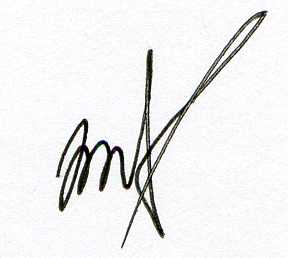 Приложение № 1к приказу ГАУДО«Белгородский областнойЦентр детского и юношескоготуризма и экскурсий»							от «27»  февраля  2018 г. № 45ПОЛОЖЕНИЕо проведении открытого художественного конкурса БОЦДЮТиЭ «Культурное достояние России –юным белгородцам»1. Цели и задачи:Открытый художественный конкурс «Культурное достояние России – юным белгородцам» (далее – Конкурс) проводится с целью воспитания и формирования гармонично развитой, высоконравственной личности на основе культурных и исторических ценностей России и Белгородчины в частности.Задачи Конкурса:- воспитание у обучающихся патриотизма и любви к родному краю; -  развитие интереса к истории, культурному наследию нашей страны;- развитие художественно-эмоциональной сферы;- стимулирование развития фантазии, воображения и художественного творчества;- духовное и физическое оздоровление обучающихся через приобщение к прекрасному в окружающей их жизни;- расширение кругозора детей в познании окружающего мира.2. Участники конкурса:2.1. Участниками Конкурса могут быть как отдельные обучающиеся, так и туристско-краеведческие объединения. Конкурс проводится по следующим возрастным группам:- младшая группа – учащиеся 1-4 классов;- средняя группа – учащиеся 5-8 классов;- старшая группа – учащиеся 9-11 классов. 2.2. Организаторы оставляют за собой право использовать конкурсные материалы для освещения итогов Конкурса, создания сборников и видеофильмов краеведческого содержания в целях просвещения населения (размещение на сайте, создание методических сборников для педагогов и т.п.) с обязательной ссылкой на авторов.  Своим участием в конкурсе Вы даете согласие на обработку ваших персональных данных.3. Программа Конкурса:	Важными юбилейными событиями, которые жители региона будут отмечать в 2018 году, станут 75-летие Курской битвы и 75-летие освобождения города Белгорода, на Соборной площади которого ровно 10 лет назад была установлена стела «Город воинской славы». В 2018 году отмечается 425-летие основания Белгорода, 405-летие строительства Белгородской крепости, 3 августа 2018 года исполнится 45 лет с момента открытия Мемориала «В честь героев Курской битвы». 	На 2018 год приходятся знаменательные даты, связанные с именами первого губернатора Белгородской губернии князя Юрия Юрьевича Трубецкого (350 лет со дня рождения) и действующего губернатора Белгородской области Евгения Степановича Савченко (25 лет назначения на должность). 230-летие со дня рождения Михаила Семёновича Щепкина и 30-летие открывшегося в 1988 году в Яковлевском районе историко-театрального музея М. С. Щепкина.Основная тема проводимого Конкурса «Моя встреча с …», в этом плане особое значение приобретает посещение историко-культурных достопримечательностей: музеев, театров, выставок, галерей, памятников истории, культуры, религии; встречи с деятелями культуры и искусства и пр.  В работах участников должны найти отражение впечатления от посещения культурных объектов России и Белгородчины в 2017-2018 учебном году, результаты встреч, бесед с юбилярами и т.д.Конкурс проводится  в трех  номинациях:- письменная работа (исследование, сочинение, эссе, рассказ, поэзия и т.п.);- рисунок (техника исполнения работы: акварель, гуашь, карандаш и пр. Формат рисунка А 4); - фотография (размер фотографий 20 х .)4. Сроки проведения:Конкурс проводится в марте – апреле 2018 года. Работы представляются до 15 апреля  2018 года. 5. Критерии оценки:- эстетика оформления;- полнота раскрытия темы;- качественный и художественный уровень;- оригинальность и новизна;- соответствие уровня выполнения работы заявленному возрасту автора.6. Требования к оформлению:Все работы, представленные на Конкурс, должны быть подписаны: - название работы;- автор (фамилия, имя, возраст, класс);- объединение;- ФИО руководителя.К фотографиям и рисункам должны быть приложены описания события, запечатленного в работе.Письменные работы проверяются на плагиат.От одного объединения (класса) принимается не более 4 работ по каждой номинации.7. Награждение:Для подведения итогов конкурса создается оргкомитет с правами жюри, который определяет победителей по каждой номинации. Победители  награждаются дипломами ГАУДО «Белгородский областной Центр детского и юношеского туризма и экскурсий». Количество победителей определяется решением оргкомитета конкурса. Департамент образования Белгородской областиГосударственное автономное учреждение дополнительного образования «Белгородский областной Центр детского и юношескоготуризма и экскурсий»(ГАУДО БОЦДЮТиЭ)ПРИКАЗ